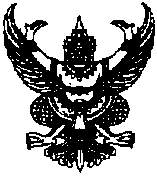 ประกาศโรงพยาบาลพรหมคีรีเรื่อง  รับสมัครลูกจ้างชั่วคราวรายวัน...............................................	ด้วยโรงพยาบาลพรหมคีรี  มีความประสงค์จะรับสมัครบุคคลทั่วไป  เพื่อเป็นลูกจ้างชั่วคราว  รายวัน  จำนวน   ๑   ตำแหน่ง  ดังนี้  คือ.-ตำแหน่ง พนักงานรักษาความปลอดภัย    จำนวน  ๓  อัตราคุณสมบัติทั่วไปเพศ/ ชาย    อายุ  ๒๐ – ๕๐  ปี  บริบูรณ์ในวันรับสมัครวุฒิการศึกษา  ไม่จำกัดวุฒิการศึกษา อัตราค่าจ้าง  วันละ  ๒๔๓.-บาท (จ่ายเฉพาะวันที่ปฏิบัติราชการในเวลาราชการ ไม่รวมวันหยุดราชการ)การคัดเลือก  โดย   การสอบสัมภาษณ์  ลักษณะการจ้าง  สัญญาจ้าง ๑ ปี (  ๑  ตุลาคม  ๒๕๕๗ -  ๓๐  กันยายน ๒๕๕๘ )  ประเมินประสิทธิภาพในการทำงานทุกปี  ผ่านการประเมินจะต่อสัญญาจ้างต่อในปีถัดไปการรับสมัคร๑.  รับสมัคร  ตั้งแต่วันที่   ๑   สิงหาคม  ๒๕๕๗  ถึง  วันที่  ๒๑   สิงหาคม   ๒๕๕๗    ๒.  วิธีการคัดเลือก      ๒.๑  สอบสัมภาษณ์  ในวันที่   ๒๒   สิงหาคม  ๒๕๕๗  เวลา  ๑๐.๐๐ น. เป็นต้นไป๓.  ประกาศผลการสอบคัดเลือกวันที่   ๒๖   สิงหาคม   ๒๕๕๗ ๔.  รายงานตัวเพื่อปฏิบัติงาน วันที่  ๒๘    สิงหาคม     ๒๕๕๗  ๕.  สัญญาจ้างเริ่มตั้งแต่  วันที่   ๑  ตุลาคม  ๒๕๕๗ – ๓๐  กันยายน  ๒๕๕๘หลักฐานที่ใช้ในการสมัคร๑.  รูปถ่าย ขนาด 1 ½   -  2 นิ้ว  จำนวน  ๒  รูป๒.  สำเนาบัตรประชาชน		๓.  สำเนาทะเบียนบ้าน๔.  ใบแสดงวุฒิการศึกษา		๕.  หนังสือรับรองความประพฤติจากกำนัน/ผู้ใหญ่บ้าน๖.  ใบรับรองแพทย์		๗.  ใบแสดงการผ่านเกณฑ์ทหาร		ติดต่อขอทราบรายละเอียดได้ที่  ฝ่ายบริหารทั่วไป  อาคารตึกผู้ป่วยนอก  ชั้น ๒โรงพยาบาลพรหมคีรี  ได้ตั้งแต่วันที่  ๑  สิงหาคม   ๒๕๕๗  ถึง  วันที่  ๒๑    สิงหาคม  ๒๕๕๗                               หรือ ติดต่อทางโทรศัพท์ หมายเลข ๐  ๗๕๓๙  ๖๑๒๓  - ๐  ๗๕๓๙   ๖๐๒๑  ในวัน และ เวลาราชการ		ประกาศ ณ วันที่     ๓๑    กรกฏาคม   ๒๕๕๗            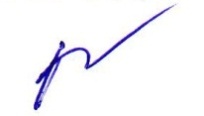 			             ( นายสุทธิพจน์  ชยณัฐพงศ์)                                                      ผู้อำนวยการโรงพยาบาลพรหมคีรี